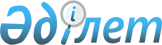 О проекте решения Совета Евразийской экономической комиссии "О проекте решения Высшего Евразийского экономического совета "О бюджете Евразийского экономического союза на 2015 год"Решение Коллегии Евразийской экономической комиссии от 2 декабря 2014 года № 212

      В соответствии с Положением о бюджете Евразийского экономического союза, утвержденным Решением Высшего Евразийского экономического совета от 10 октября 2014 г. № 78, Коллегия Евразийской экономической комиссии решила:



      Одобрить проект решения Совета Евразийской экономической комиссии «О проекте решения Высшего Евразийского экономического совета «О бюджете Евразийского экономического союза на 2015 год» (прилагается) и внести его для рассмотрения на очередном заседании Совета Евразийской экономической комиссии.      Председатель Коллегии

      Евразийской экономической комиссии         В. Христенко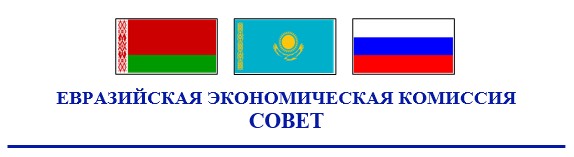  

РЕШЕНИЕ « »          20 г.         №                      г. О проекте решения Высшего Евразийского экономического совета

«О бюджете Евразийского экономического союза на 2015 год»      В соответствии с Положением о бюджете Евразийского экономического союза, утвержденным Решением Высшего Евразийского экономического совета от 10 октября 2014 г. № 78, Совет Евразийской экономической комиссии решил:

      Одобрить проект решения Высшего Евразийского экономического совета «О бюджете Евразийского экономического союза на 2015 год» (прилагается) и внести его для рассмотрения на очередном заседании Высшего Евразийского экономического совета на уровне глав государств.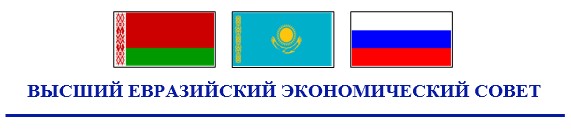  РЕШЕНИЕ « »          20 г.         №                      г. О бюджете Евразийского экономического союза на 2015 год      Высший Евразийский экономический совет на уровне глав государств решил:

      1. Утвердить прилагаемый бюджет Евразийского экономического союза на 2015 год.

      2. Скорректировать долевой взнос Российской Федерации в бюджет Евразийского экономического союза на 2015 год, установив его в сумме 5 286 055,6 тыс. российских рублей, с учетом зачета Российской Федерации средств в сумме 553 925,1 тыс. российских рублей, образовавшихся на счетах Евразийской экономической комиссии по состоянию на 1 января 2014 г. и подлежащих в соответствии с Решением Высшего Евразийского экономического совета от 10 октября 2014 г. № 77 «О годовом отчете об исполнении бюджета Евразийской экономической комиссии за 2013 год» зачету в счет уплаты в 2015 году долевого взноса Российской Федерации в бюджет Евразийского экономического союза.

      3. Настоящее Решение вступает в силу с даты его подписания.УТВЕРЖДЕН            

Решением Высшего        

Евразийского экономического совета

от « »     2014 г.  №       БЮДЖЕТ 

Евразийского экономического союза на 2015 год      Статья 1      Утвердить бюджет Евразийского экономического союза (далее – Союз) на 2015 год по доходам в сумме 6 638 604,8 тыс. российских рублей и по расходам в сумме 6 638 604,8 тыс. российских рублей.       Статья 2      Утвердить структуру доходов бюджета Союза на 2015 год согласно приложению № 1.      Статья 3      Утвердить ведомственную структуру расходов бюджета Союза на 2015 год согласно приложению № 2.      Статья 4      Скорректировать базовый оклад, установленный статьей 5 бюджета Евразийской экономической комиссии на 2014 год, утвержденного Решением Высшего Евразийского экономического совета от 24 декабря 2013 г. № 55, на прогнозируемый индекс роста потребительских цен, составляющий 5,5 процента, и установить его на 2015 год в размере 25 877,89 российского рубля.      Статья 5      Распорядитель (получатель) средств бюджета Союза при заключении договоров (контрактов) вправе осуществлять авансовые платежи в размере до 70 процентов от суммы договора (контракта), а при заключении договоров (контрактов) об оказании услуг связи, о подписке на периодические и справочные издания и об их приобретении, об участии в научных, методических, научно-практических и иных конференциях, об организации повышения квалификации, о приобретении авиа- и железнодорожных билетов, билетов для проезда городским и пригородным транспортом, об оплате проживания в гостинице, а также при заключении договоров аренды служебных помещений, договоров страхования гражданской ответственности – в размере до 100 процентов суммы договора (контракта).      Статья 6      Решения Высшего Евразийского экономического совета, на реализацию которых не предусмотрено финансовое обеспечение в рамках бюджета Союза на 2015 год, не подлежат исполнению в 2015 году.

      В случае если на реализацию указанных решений финансовое обеспечение предусмотрено не в полном объеме, такие решения реализуются в пределах средств, предусмотренных в бюджете Союза на 2015 год.       Статья 7      Установить, что средства в сумме 463 208,0 тыс. российских рублей, предусмотренные в бюджете Союза на 2015 год на создание, обеспечение функционирования и развитие интегрированной информационной системы Союза, используются только на указанные цели и не могут быть перераспределены на финансирование других мероприятий, предусмотренных бюджетом Союза на 2015 год.

      Средства, образовавшиеся на счетах Комиссии по состоянию на 1 января 2015 года и предусмотренные в бюджете Комиссии на 2014 год на финансирование отдельных мероприятий по созданию и развитию интеграционного сегмента Евразийской экономической комиссии интегрированной информационной системы внешней и взаимной торговли Таможенного союза, в порядке исключения сохраняют целевой характер и используются в 2015 году на создание, обеспечение функционирования и развитие интегрированной информационной системы Союза сверх расходов, предусмотренных статьей 3 бюджета Союза на 2015 год.ПРИЛОЖЕНИЕ № 1        

к бюджету Евразийского     

экономического союза на 2015 год                                     СТРУКТУРА

                                  доходов бюджета

                          Евразийского экономического союза

                                    на 2015 годПРИЛОЖЕНИЕ № 2        

к бюджету Евразийского     

экономического союза на 2015 год                                 ВЕДОМСТВЕННАЯ СТРУКТУРА

                                     расходов бюджета

                            Евразийского экономического союза

                                       на 2015 год
					© 2012. РГП на ПХВ «Институт законодательства и правовой информации Республики Казахстан» Министерства юстиции Республики Казахстан
				Члены Совета Евразийской экономической комиссии:Члены Совета Евразийской экономической комиссии:Члены Совета Евразийской экономической комиссии:От Республики

БеларусьОт Республики

КазахстанОт Российской

ФедерацииС. РумасБ. СагинтаевИ. ШуваловЧлены Высшего Евразийского экономического совета:Члены Высшего Евразийского экономического совета:Члены Высшего Евразийского экономического совета:От Республики

БеларусьОт Республики

КазахстанОт Российской

Федерации(тыс. российских рублей)Код

статьи/

подстатьиНаименование доходовСумма Долевые взносы государств – членов Евразийского экономического союза в бюджет Евразийского экономического союзаДолевые взносы государств – членов Евразийского экономического союза в бюджет Евразийского экономического союза6 638 604,8долевой взнос Республики Беларусьдолевой взнос Республики Беларусь312 014,4долевой взнос Республики Казахстандолевой взнос Республики Казахстан486 609,7долевой взнос Российской Федерациидолевой взнос Российской Федерации5 839 980,7в том числе:в том числе:на финансирование деятельности Евразийской экономической комиссиина финансирование деятельности Евразийской экономической комиссии6 348 272,7долевой взнос Республики Беларусьдолевой взнос Республики Беларусь298 368,8долевой взнос Республики Казахстандолевой взнос Республики Казахстан465 328,4долевой взнос Российской Федерациидолевой взнос Российской Федерации5 584 575,5на финансирование деятельности Суда Евразийского экономического союзана финансирование деятельности Суда Евразийского экономического союза290 332,1долевой взнос Республики Беларусьдолевой взнос Республики Беларусь13 645,6долевой взнос Республики Казахстандолевой взнос Республики Казахстан21 281,3долевой взнос Российской Федерациидолевой взнос Российской Федерации255 405,2(тыс. российских рублей)Код

статьи/

подстатьиНаименование статьей расходовСуммаВсего расходовВсего расходов6 638 604,8Бюджетная смета Евразийской экономической комиссии Бюджетная смета Евразийской экономической комиссии 6 348 272,7функционирование членов Коллегии и департаментов Евразийской экономической комиссии, включая Секретариат Председателя Коллегии Евразийской экономической комиссии и секретариаты членов Коллегии Евразийской экономической комиссиифункционирование членов Коллегии и департаментов Евразийской экономической комиссии, включая Секретариат Председателя Коллегии Евразийской экономической комиссии и секретариаты членов Коллегии Евразийской экономической комиссии5 847 924,7200Расходы 5 728 299,7210Оплата труда и начисления на выплаты по оплате труда 2 468 053,4211Заработная плата 1 785 439,7212Прочие выплаты 269 342,1213Начисления на выплаты по оплате труда 413 271,6220Оплата работ, услуг 3 247 271,0290Прочие расходы 12 975,3300Поступление нефинансовых активов119 625,0создание, обеспечение функционирования и развитие интегрированной информационной системы Евразийского экономического союзасоздание, обеспечение функционирования и развитие интегрированной информационной системы Евразийского экономического союза463 208,0200Расходы463 208,0220Оплата работ, услуг463 208,0проведение заседаний Высшего Евразийского экономического совета, Евразийского межправительственного совета и Совета Комиссиипроведение заседаний Высшего Евразийского экономического совета, Евразийского межправительственного совета и Совета Комиссии37 140,0200Расходы 37 140,0290Прочие расходы 37 140,0Бюджетная смета Суда Евразийского экономического союзаБюджетная смета Суда Евразийского экономического союза290 332,1функционирование судей и Аппарата Суда Евразийского экономического союзафункционирование судей и Аппарата Суда Евразийского экономического союза290 332,1200Расходы 259 089,8210Оплата труда и начисления на выплаты по оплате труда 142 798,0211Заработная плата 105 112,8212Прочие выплаты 18 596,1213Начисления на выплаты по оплате труда 19 089,1220Оплата работ, услуг 114 592,1290Прочие расходы 1 699,7300Поступление нефинансовых активов 31 242,3